Вася каким-то образом расставляет скобки в выражении      и вычисляет значение полученного выражения. Какое наибольшее число могло у него  поучиться?Лучи ОА и ОВ образуют прямой угол. Любознательный семиклассник Петя провел внутри угла лучи ОС и ОD, образующие угол  , а затем посчитал все острые углы между любыми парами нарисованных лучей (не только соседних). Оказалось, что сумма самого большого и самого маленького из найденных углов составляет . Найдите величины трех углов, на которые прямой угол разбивается лучами ОС и ОD.Семья из четырех человек подошла ночью к мосту(с одной стороны) и хочет перейти через него. У них есть только один фонарик, без которого невозможно и шагу ступить. Мост выдерживает только двух человек. Папа может перейти мост за 1 минуту, мама за 2 минуты, а малыш за 5 минут, бабушка за 10 минут. Как им всем перейти мост за 17 минут?Петя, Саша и Миша играют в теннис на вылет. Игра на вылет означает, что в каждой партии играют двое, а третий ждет. Проигравший партию уступает место третьему и в следующей партии сам становиться ждущим. Петя сыграл всего 12 партий, Саша – 7 партий, Миша – 11 партий. Сколько раз Петя выиграл у Саши? Незнайка придумал себе развлечение. Он пишет на доске выражение (((((0…)…)…)…)…), причем количество скобок он выбирает по своему желанию. Затем вместо каждого многоточия он вписывает знак плюс или умножить и натуральное число от 1 до 9, причем каждое число не  более одного раза, а затем вычисляет значение получившегося выражения. Например он может написать такое выражение:или такое  или такое  . Но он не может написать   , потому что число 7 здесь использовано два раза.Незнайка хочет написать выражение, в результате вычисления которого получилось бы 2017. Помогите ему это сделать. На рисунке представлены 4 фигуры. Одним разрезом поделите каждую из них на две части и сделайте из них квадрат. 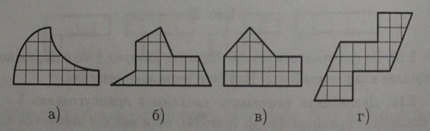 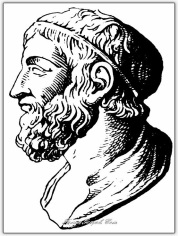 Школа АрхимедаДистанционная олимпиада по математике  для учащихся 7 класса Пенза, 25.11.2016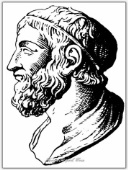 Школа АрхимедаДистанционная олимпиада по математике для учащихся 7 классаПенза, 25.11.2016БЛАНК ОТВЕТОВ учащего(-щейся)школы_______________________________________________________________________________________________________________________________________________________________________________________________ (Фамилия, имя)БЛАНК ОТВЕТОВ учащего(-щейся)школы_______________________________________________________________________________________________________________________________________________________________________________________________ (Фамилия, имя)1.2.3.4.5.6.